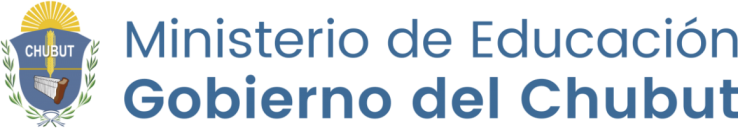 Dirección General de Educación SuperiorInstituto Superior de Formación Docente N° 803Puerto Madryn1. FUNDAMENTACIÓN“Alfabetización Inicial” es una asignatura ubicada en el 2do Año del Profesorado de Nivel Primario y se ofrece de manera simultánea con Didáctica de Lengua y la Literatura del Primer Ciclo, por lo que se fortalecerá el trabajo coordinado con este espacio para poder abordar los principios de la alfabetización inicial. Para ello se afianzará el conocimiento en conjunto de los niveles lingüísticos y de los modelos de lectura y de escritura.  Asimismo, será importante realizar un recorrido por los distintos métodos de alfabetización hasta llegar al enfoque constructivista propuesto por Emilia Ferreiro y a los nuevos aportes brindados por el “Ciclo de Desarrollo Profesional Docente en Alfabetización Inicial”l . Pero para acceder a estos contenidos, se deben conocer los aportes de los enfoques psicogenéticos y socio-históricos acerca del sujeto de aprendizaje, los aportes de la psicolingüística y sus abordajes didácticos. Si consideramos, siguiendo a Freire, que la educación es un “acto de conocimiento”, que sólo podemos conocer “a través de la praxis”; entonces afirmamos que se puede dar comienzo al acto educativo recién cuando conocemos nuestra propia realidad con la intención de poder transformarla.  Sólo se puede enseñar a aprender y a crear conocimiento,  si tenemos en cuenta a los sujetos en formación como “actores” con su propia historia personal, con una manera particular de relacionarse con la palabra, con sus propios mitos sobre la práctica docente y con una proyección sobre su futuro profesional. ¿Cómo se acercaron estos/as futuros/as docentes a la palabra? ¿Cómo fueron sus primeras experiencias? ¿Hubo canciones de cuna, rondas, juegos? ¿Alguien les gritaba cuando no podían leer? ¿Cómo ven el analfabetismo en la actualidad? ¿Cómo se imaginan la futura práctica docente? ¿Hay una intención de reflexión ante la realidad educativa? Sin las respuestas a estas preguntas no podemos iniciar la inmersión en el mundo de la alfabetización inicial; porque alfabetizar hoy es un desafío que va más allá de aplicar un método en el aula: es forjar constantemente un proceso democratizador, lo que implica incluir a las diversidades sociales, culturales y de estilos de aprendizaje. Es decir que en este espacio se pretende suscitar en forma genuina aquellas preguntas para poder empezar el camino de la alfabetización lleno de nuevos cuestionamientos, subyacentes en los más recientes trabajos de investigación: ¿Cómo lograr un ambiente alfabetizador donde se aprenda a leer y a escribir?¿Qué disciplinas estudian el lenguaje y su adquisición? ¿Qué métodos fueron utilizados para la alfabetización inicial y cuáles son sus huellas en la práctica áulica actual? ?¿Cuáles son las problemáticas de la lectoescritura en el campo teórico y en la práctica escolar? ¿Cómo construir espacios para el encuentro con la palabra? ¿Cómo hacerlo sin que las desigualdades con las que llegan los/as chicos/as a la escuela se vuelvan un obstáculo que agudice las situaciones de fracaso escolar?Será fundamental, entonces, el estudio de distintos aportes teóricos: la Ciencia Cognitiva que se ocupa de los procesos cognitivos que subyacen en la adquisición y uso de las lenguas; en especial para esta etapa de la formación y para el campo de la lectoescritura, habrá un acercamiento a los estudios de la Psicología Cognitiva desde el enfoque socio-histórico y desde el enfoque psicogenético, con autores como Vigotsky, Bruner y Piaget que, más allá de las diferentes ópticas con las que miran el objeto de estudio, consideran a la lectoescritura como una actividad lingüístico-cognitiva muy compleja, donde cada lector/a construye un modelo mental del texto que lee basándose en sus conocimientos previos. En relación a la escritura, y a partir de estos aportes teóricos, será Emilia Ferreiro quien con su equipo de investigación, desde una mirada constructivista, comprobará que los/as niños/as construyen sus propios conocimientos sobre la escritura  y  que existen diversas etapas en la adquisición de ese sistema. Rueda advierte que “Es interesante observar que, aunque estos marcos adhieren a diferentes supuestos y premisas y se los suele considerar muy distintos, hay una sorprendente aunque significativa convergencia con respecto a los principios para la enseñanza. En el nivel más básico, por ejemplo, la enseñanza temprana en la escritura debería tener en cuenta las primeras raíces evolutivas y sociales del lenguaje como herramienta, así como las conexiones existentes con un complejo más amplio de logros evolutivos tales como el lenguaje oral”. Es decir que, aunque cada una de estos enfoques enfatiza distintos aspectos, existe un componente clave que es el rol mediador del/la docente, cuya intervención será importante en la interacción verbal, en la adquisición de la conciencia fonológica y en la evolución constante en las distintas etapas. Según la Dra. María Cristina Davini, “se considera relevante recuperar este campo de la alfabetización inicial en forma sistemática, por la importancia que tiene en la escolarización y en la inclusión social y cultural de niños y jóvenes. Buena parte del fracaso escolar se asienta en las falencias de la alfabetización, no atribuibles a “patologías” de los alumnos. Sus efectos no alcanzan sólo a los resultados inmediatos y diferidos en la escolaridad primaria, sino que se proyectan y multiplican en los primeros años de la escolaridad secundaria y en el acceso al mundo laboral. (…) La búsqueda de la construcción metodológica es un desafío impostergable y continuo para la docencia, tanto para la formación inicial en los IFD como en el desarrollo profesional, cuya contribución no se agota en el primer grado de la escuela primaria, sino que acompaña su primer ciclo y toda la educación básica”Un recorrido por los distintos métodos de alfabetización permitirá ver cuáles son sus huellas en nuestro sistema educativo y evaluar las posibilidades de instalar una nueva forma de enseñanza. Gracias a estos estudios será posible el análisis de casos y una aproximación a la situación áulica, por lo que se acudirá a los aportes de la Didáctica General, y su relación con la Didáctica de la Lengua y la Literatura, donde confluyen las distintas perspectivas teóricas en función del sujeto.  2. OBJETIVOSQue cada estudiante: Profundice el conocimiento de los distintos aportes teóricos sobre el estudio de la lengua que permitan  especialmente el abordaje de los enfoques de la alfabetización inicial.Realice un recorrido histórico de los distintos métodos de alfabetización hasta llegar a los enfoques actuales.Se cuestione acerca de las problemáticas de la lectoescritura en el campo teórico y en la práctica.Reconozca la legitimidad de todas las variedades lingüísticas.Experimente el juego y reflexione sobre su importancia en la escuela.Reflexione sobre las condiciones para construir espacios democráticos que permitan  el encuentro con la palabra.Estudie casos y proyecte posibles intervenciones didácticas.Descubra la posibilidad de transformar la realidad utilizando la palabra como medio y herramienta.Reconozca los estereotipos de género que se reproducen en textos destinados al público infantil, en los medios de comunicación, los textos de circulación escolar  y en la vida cotidiana.Seleccione textos de literatura infantil pensando en una infancia imaginativa y libre.3. CONTENIDOSEstructura conceptual4. METODOLOGÍA DE TRABAJOAl ser este espacio una asignatura, consideraremos que su principal característica será “brindar conocimientos y, por sobre todo, modos de pensamiento y modelos explicativos de carácter provisional, evitando todo dogmatismo, como se corresponde con el carácter del conocimiento científico y su evolución a través del tiempo”.Los encuentros semanales estarán divididos en dos tipos de modalidad que se relacionarán desde una perspectiva dialógica: modalidad teórica, en donde se expondrán los elementos más relevantes de los estudios de la lengua, la literatura y su didáctica; y modalidad práctica que estará encuadrada durante la cursada dentro de estas opciones: Prácticas de narración oral, de lectura e interpretación, de escritura y reescritura académica, y de taller de escritura creativa. La confluencia de estas dos modalidades dará origen a la construcción de la reflexión teórica, las prácticas del lenguaje y la literatura (oralidad, lectura, escritura, lectura literaria), la metacognición y la transposición didáctica. Los contenidos teóricos se irán discutiendo y construyendo a medida que los/as futuros/as docentes reflexionen sobre su condición de usuarios/as del lenguaje a partir de la praxis. La conexión entre la praxis y la teoría se dará a medida que se puedan ir gestando las preguntas fundamentales que originaron las distintas posturas de las Ciencias del lenguaje, de la  Teoría literaria y de las Teorías sobre la escritura y la lectura.5. EVALUACIÓN – ACREDITACIÓN (CONDICIONES DE ESTUDIANTE REGULAR Y LIBRE) Aunque en este espacio el resultado final es importante, ya que se deberá acreditar con una determinada nota, según sea Con Promoción sin Examen Final o Regular con Examen Final (Ver Acreditación), la evaluación será procesual y problematizadora, ya que tanto el proceso como el producto serán tenidos en cuenta cualitativamente para reflexionar acerca de la calidad de la comprensión y la producción. Será problematizadora porque de esta manera se generan interrogantes acerca de los progresos y obstáculos en el aprendizaje.Se establecerán y compartirán los criterios de evaluación para que de esa manera también se tornen visibles los objetivos de la cátedra. Así se pautará, por ejemplo, para la evaluación oral: La adecuación al registro y al tono según la actividad (Disertación, exposición formal, debate), la normativa, los elementos paralingüísticos y la organización coherente del discurso. Para la evaluación escrita, se indicará el código de corrección. Se pautarán los aspectos a ser evaluados en forma criterial, a saber: conocimiento de los conceptos teóricos, adecuación al registro, indagación del tono requerido para el tipo de texto elegido, organización de las ideas, tratamiento del lenguaje (coherencia, cohesión, normativa), utilización adecuada de otros materiales (imagen, sonido, etc.). Las actividades grupales permitirán obtener un registro sobre aspectos actitudinales, de integración y actuación social. Por ejemplo, en los debates o en las exposiciones sobre un tema pautado, se llevarán registros de actitudes individuales y grupales. Estos instrumentos darán cuenta del nivel de compromiso, cooperación y responsabilidad frente a sí mismos/as, a sus pares y ante la docente.Por último, no debe olvidarse que es necesario brindarles a los y las estudiantes la posibilidad de autoevaluarse y co-evaluarse, de manera que puedan reflexionar sobre sus propias capacidades y desempeños. Esto puede lograrse a partir de cuestionarios, de escalas de autoevaluación y de la autocorrección. Es muy interesante agregarle a estos cuestionarios ítems sobre el desenvolvimiento de la docente, con preguntas relacionadas con la metodología implementada, la apropiación del conocimiento y de habilidades; así como también, la relación interpersonal con el grupo, que se pueden basar en los  lineamientos evaluativos del Analizador de la Gestión y el desarrollo curricular.ACREDITACIÓNAlumnos/as regulares. Deberán cumplir con los siguientes requisitos:Asistencia:  80%. para promoción  sin examen final. 70 % promoción con examen final.Evaluación: Para tener derecho a examen final, se debe aprobar -con 4 o más- un parcial y un parcial de integración. Para promocionar sin examen final, los mismos trabajos deberán calificar con 7 o más. Alumnos/as libres: Podrán presentarse a rendir quienes hayan elaborado un trabajo que aborde los grandes ejes temáticos. Este trabajo deberá tener un seguimiento tutorial previo y ser presentado por lo menos veinte (20) días antes de la mesa de examen.6. BIBLIOGRAFIADe las estudiantes: Se encuentra indicada en la Estructura Conceptual (3.Contenidos)De la cátedra: A.A. V.V. Alfabetización Inicial. Publicación de 0 a 5, La educación en los primeros años, Novedades Educativas, Buenos Aires, 1998. Reedición 2008.Borzone, Ana María y otras, Niños y maestros por el camino de la alfabetización, Ediciones Novedades Educativas, Bs. As., 2011.Botte, Emilce y Melgar, Sara (Coord), La formación docente en Alfabetización Inicial, Argentina, Ministerio de Educación, INFD. 2009-2010.Braslavsky, Berta, Enseñar a entender lo que se lee. Alfabetización en la familia y en la escuela, FCE, Bs.As., 2005.Bruner, J., Desarrollo cognitivo y educación, Madrid, Morata, 2004.Colomer, María Teresa, “La literatura infantil en la escuela” en La Formación Docente en Alfabetización Inicial. Literatura infantil y Didáctica. (pp. 17 a 25). Argentina, Ministerio de Educación, INFD. 2010.Cossettini, Olga, El lenguaje y la lectura en primer grado, EUDEBA, Bs.As. , 1961.  Diseño Curricular Provincial de la Formación Docente (2014).Fernández, M. G. , “Alfabetización y literatura”, en La Formación Docente en Alfabetización Inicial. Literatura infantil y Didáctica. (pp. 27 a 40). Argentina, Ministerio de Educación, INFD. 2010.Ferreiro, Emilia; Teberosky, Ana, Los sistemas de escritura en el desarrollo del niño. Siglo XX, México,(Primera edición1 1979-Décimoséptima edición 1997).Ferreiro, Emilia, Cap 2 “Desarrollo de la alfabetización: psicogénesis”, en Goodman, Yetta (Comp), Los niños construyen su lectoescritura. Un enfoque piagetiano, Buenos Aires, Aique, 1994.Ferreiro, Emilia, Alfabetización. Teoría y Práctica. Siglo XXI, México, 1997.Freire, Paulo, La naturaleza política de la educación,  Planeta-Agostini editores, Bs. As, 1994.Goodman Kenneth, “El lenguaje integral: un camino fácil para el desarrollo del lenguaje”, en Revista Lectura y Vida, Año 11, N2, pág 5-20.Goodman, Yetta Cap 1, “Descubriendo la invención de la lengua escrita en los niños” en Goodman, Yetta (Comp), Los niños construyen su lectoescritura. Un enfoque piagetiano, Buenos Aires, Aique, 1994.Jaichenco, Virginia (2009-2010) , “Aprender a leer y escribir desde una perspectiva psicolingüística” en La formación docente en Alfabetización Inicial, Argentina, Ministerio de Educación, INFD. Kaufman, Ana María, La lecto-escritura inicial, Editorial Santillana, Bs. As., 1989.Lineamientos Curriculares Nacionales para la Formación Docente Inicial, 2007.Linuesa, María Clemente, “La enseñanza inicial de la lengua escrita” en La formación docente en Alfabetización Inicial, Argentina, Ministerio de Educación, INFD. 2009-2010.NAP (Núcleos De Aprendizajes Prioritarios) Ministerio De Educación, Ciencia y Tecnología. Pastor y otros, Diseño Universal para el Aprendizaje (DUA). Pautas para su  Introducción en el Currículo. España. Ministerio de Economía y Competitividad en la convocatoria del Plan Nacional de I + D + i . 2008-2011. Subprograma de Proyectos de Investigación Fundamental 2011-2014. Teberosky, Ana y Tolchisky, Más allá de la alfabetización, Ed. Santillana, Buenos Aires, 1997.Zamero, M.,  “Alfabetización inicial: algo más que las primeras letras”, en La formación docente en alfabetización inicial como objeto de investigación. El primer estudio nacional. (pp.13 a 26). Argentina, Ministerio de Educación, INFD, 2009-2010.7. ANEXO (CONTRATO PEDAGÓGICO a consensuar)CONTRATO PEDAGÓGICO 2023Las estudiantes y las docentes acordamos:Estudiantes: a. Participarán en distintas clases teóricas y prácticas y estudiarán diversos  materiales digitalizados escritos y audiovisuales. No siempre se les va a proponer la  realización y entrega de trabajos para calificar pero se espera una presencia activa que implica participar de las clases generando aportes de manera espontánea. b. La asistencia se registrará clase a clase y a partir de la participación en las actividades  previstas en el seminario. En algunas ocasiones será la entrega de un trabajo, en otras la  participación en un foro, la participación en un documento compartido, otras acordadas en  cada actividad o ejercicio. c. Las y los estudiantes entregarán en tiempo y forma los trabajos solicitados, se  comprometerán a tener el material de estudio y a realizar las lecturas solicitadas.d. La evaluación será procesual y será repensada constantemente.  Se realizarán trabajos prácticos que pueden ser individuales, en parejas o grupales. e. Es un compromiso mutuo entender el trato armónico, de amabilidad, compañerismo, solidaridad y respeto en la dinámica de la cursada. f. Consideramos que ya se han incorporado las normas para citar otras autorías, por lo que si se observa un plagio, esto indicará que no se han cumplido con las pautas anteriores y ameritará que no se pueda obtener la promoción directa sin examen final. Docentes: a. Organizar y coordinar el proceso y la propuesta de la dinámica pensada para el Seminario.b. Devolución en un lapso de dos semanas posteriores a la entrega acordada.  Los trabajos serán devueltos con sugerencias y aportes de construcción y  acompañamiento. La calificación será APROBADO o “Sugiere volver a entregar” si fuera una actividad áulica. En el caso de Parcial o Trabajo Práctico domiciliario, la nota será conceptual o numérica. Siempre habrá posibilidades de recuperatorio, pudiendo promocionar si en la segunda entrega la nota es de 7 (siete) o más. c. Propuesta de material bibliográfico y audiovisual que oriente la puesta en  práctica de las actividades previstas. d. Acompañamiento, asesoramiento, corrección y seguimiento según las  dificultades que pudieran surgir a lo largo de las clases, en los diferentes encuentros.  e. Si fuera necesario, habrá devoluciones en instancias de intercambio, en  pequeños grupos.f. Es responsabilidad de las docentes el respeto por los tiempos previstos para las  clases .g. Las docentes se comprometen a explicar nuevamente aquellos temas que no  hayan sido comprendidos. h. Las docentes avisarán con tiempo su ausencia, y si fuera una situación de  emergencia, podrán avisar a través de la modalidad elegida por el grupo para estar en  contacto. i. Por decisión institucional, se habilitará un Aula en el Campus Virtual del Instituto para completar el tiempo de dictado de clases y de cursada.Observaciones: _______________________________________________________________________________________________________________________________________________________________________________________________________________________________________________________________________________________________________________________________________________________Fecha:Firma del Equipo Docente:Firma de las estudiantes:P R O G R A M A   2023Carrera:Asignatura                                                             Equipo Docente       EJE 0 (transversal)   La literatura como acceso a “mundos posibles”. La escuela como puerta a la literatura. La literatura infantil internacional, nacional y regional. Autores/as significativos/as: Andruetto, Basch, Birmajer, Borneman, Cabal, Devetach, Kitamura, Mariño, Montes, Pescetti, Rodari, Roldán, Schujer, Shua, Silveyra, Villafañe, Wolf, Walsh, etc.Los estereotipos de género en la literatura.Bibliografía Eje transversal: AA.VV, Literatura Infantil y Alfabetización, en Botte, Emilce y Melgar, Sara (Coord), La formación docente en Alfabetización Inicial, Argentina, Ministerio de Educación, INFD. 2009-2010. Disponible en:https://cedoc.infd.edu.ar/wp-content/uploads/2020/02/Literatura_infantil_didactica.pdfCabal, Graciela, Mujercitas eran las de antes y otros escritos. Buenos Aires, Sudamericana. Colección La llave. Versión corregida y aumentada, 1998.Ramos, María Cristina, La casa del aire. La literatura en la escuela para inicial y primer ciclo, Editorial Ruedamares, Neuquén, 2013. Selección 1 Selección 2. Selección 3EJE I ¿Qué huellas quedaron en nuestras representaciones sobre la alfabetización?Indagación personal y grupal de las representaciones sobre la alfabetización , para luego enmarcarlas en métodos y enfoques estudiados.EJE II ¿Qué experiencias innovadoras podemos rescatar en Argentina?Prácticas experimentales en Argentina: La escuela nueva. (Luis Iglesias y Olga Cossettini).Webgrafía Eje II: -“La escuela de la Señorita Olga” En:  https://www.youtube.com/watch?v=YJRzTcNWlTY-  "Luis Iglesias: Historia de un maestro" En:  https://www.youtube.com/watch?v=Wriq8lNWnrk-https://redcossettini.blogspot.com/2019/EJE III ¿Qué necesitamos saber sobre los métodos tradicionales de alfabetización para comprender los enfoques actuales?  Recorrido histórico de los métodos tradicionales de alfabetización y estudio de sus huellas en la práctica actual: Métodos analíticos, Métodos sintéticos, Método ecléctico. Cuáles fueron las teorías que rompieron con los métodos tradicionales.Cómo en la actualidad se continúa repensando la alfabetización en las aulas.Bibliografía Eje IIIZamero, Marta. Clase 01: Alfabetización inicial: perspectiva histórica. Instituto Nacional de Formación Docente, 2014.Ampliatoria: Braslavsky, Berta, Enseñar a entender lo que se lee. Alfabetización en la familia y en la escuela, FCE, Bs.As., 2005.EJE IV ¿Cuáles son los aportes teóricos que dieron lugar a nuevos enfoques de la alfabetización?Enfoque Sociohistórico (Vigotsky y Bruner) y Enfoque Psicogenético (Piaget). Teoría constructivista. La construcción del sistema de escritura del niño.  Niveles y subniveles del proceso de aprendizaje. Contextos socioculturales (Emilia Ferreiro). Teoría Naturalista del Lenguaje Integral (Kenneth y Yetta Goodman)Bibliografía Eje IVAzzerboni, Delia. “Alfabetización Inicial. diferentes perspectivas” En A.A. V.V. Alfabetización Inicial. Publicación de 0 a 5, La educación en los primeros años, Novedades Educativas, Buenos Aires, 1998. Reedición 2008.Kaufman, Ana María, La lecto-escritura inicial, Capítulo 1 y Capítulo 2, “La historia de Luciano”. Editorial Santillana, Bs. As., 1989.Ferreiro, Emilia; Teberosky, Ana, Los sistemas de escritura en el desarrollo del niño. Siglo XX, México,(Primera edición 1979-Decimoséptima edición 1997).Conferencia de Emilia Ferreiro (25 Ago 2009) Argenmex. Emilia Ferreiro. Temporada 2009. Video disponible en: https://www.youtube.com/watch?v=-Qq-8nUMfp4 Clase de Teresa Neira. (14 Mar 2018) Vídeo creado por Teresa Neira y Pablo Nimo para el proyecto de Recursos Educativos Abiertos sobre lectoescritura en Infantil y Primaria de Proyecto EDIA de Cedec. Disponible en https://www.youtube.com/watch?v=_H54tEqlB4o&t=389sEJE V  ¿Qué debemos saber como docentes sobre el lenguaje y sobre el sistema de la lengua, para luego lograr una buena intervención didáctica?La alfabetización inicial en contextos de diversidad cultural y lingüística. Sociolingüística. Conocimientos implicados en la alfabetización  inicial y avanzada. Los niveles lingüísticos: fonológico, morfológico, sintáctico, textual y discursivo.  La importancia del desarrollo de la conciencia fonológica y del trabajo con los niveles morfológico-semántico,  gramatical-textual y pragmático. Conciencia metalingüística. Bibliografía Eje VBorzone, Ana María y otras, Niños y maestros por el camino de la alfabetización, Ediciones Novedades Educativas, Bs. As., 2011.Jaichenco, Virginia (2009-2010) , “Aprender a leer y escribir desde una perspectiva psicolingüística” en La formación docente en Alfabetización Inicial, Argentina, Ministerio de Educación, INFD. EJE VI ¿Cómo abordar las prácticas alfabetizadoras? La alfabetización desde una perspectiva equilibrada e integral. El equilibrio entre las distintas dimensiones de la enseñanza: Dimensión del Sistema de Representación. Dimensión Comunicativa, la funcionalidad del lenguaje. Dimensión de la enseñanza del Código. Dimensión de la Comprensión lectora.Introducción a la planificación didáctica en el área de la alfabetización. Momentos, secuencias de actividades. Procesos, problemas y estrategias, mediadores.Análisis y uso del Diseño Curricular de Nivel Inicial. Lectura de los NAP.Diversificación de propuestas didácticas.  Estudio del Diseño Universal para el aprendizaje (DUA)Articulaciones entre niveles desde la trayectoria de aprendizajes del sujeto. Bibliografía Eje VILinuesa, María Clemente, “La enseñanza inicial de la lengua escrita” en La formación docente en Alfabetización Inicial, Argentina, Ministerio de Educación, INFD. 2009-2010.  NAP (Núcleos De Aprendizajes Prioritarios Nivel Primario) Ministerio De Educación, Ciencia y Tecnología.Pujato, Beatriz: El ABC de la alfabetización ¿cómo enseñamos a leer y escribir? Homo Sapiens ediciones. Rosario. Santa Fe. 2009. Diseño Universal para el Aprendizaje (DUA). Pautas para su  Introducción en el Currículo.